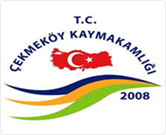 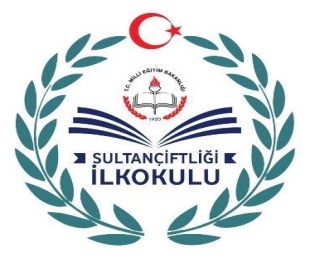 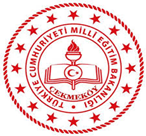 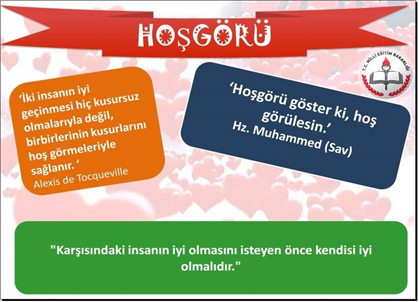 KARŞIMIZDAKİNİ DOĞRU ANLAMAK İÇİN KENDİMİZİ ONUN YERİNE KOYABİLİYOR MUYUZ?Hoşgörü farklılıklara tahammül gösterebilme sanatıdır.Farklılıkların birçoğu ise bize doğuştan verilmiş bir hediyedir.Kimsenin doğuştan ırkını,  dilini,  dinini, milliyetini,rengini v.b seçme imkanı yoktur. Bu farklılıkları zenginlik olarak  görüp saygı göstermek hoşgörülü olmaktır.FARKLI FİKİRLERİ HOŞGÖREBİLEN TOPLUMLAR EN BÜYÜK MEDENİYETLERİ KURMUŞLARDIR.                                                       Birinin yaşadığı olay sırasında kendinin onun yerine koyup                ne hissederdi diye düşünebilmek, böylece diğer kişinin ne                hissedebileceğini anlamak,                karşıdaki kişinin neye ihtiyacı olduğunu                tahmin edip buna uygun davranışta bulunmaktır.            EMPATİ OLAYLARA SADECE KENDİ AÇIMIZDAN BAKMAMAKTIR.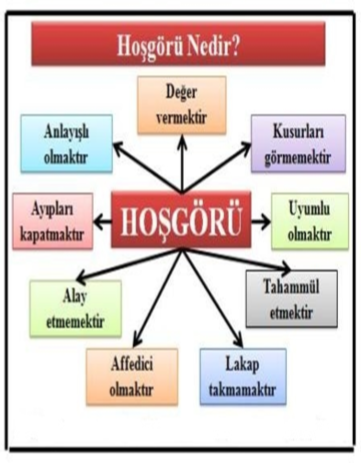                                           SULTANÇİFTLİĞİ İLKOKULU                                                                                                                                DEĞERLER EĞİTİMİ KOMİSYONU